INDICAÇÃO Nº 5644/2017Sugere ao Poder Executivo Municipal que proceda a melhoria na Iluminação Publica nas Passarelas que passam por cima da SP 304 no perímetro de nosso município.Excelentíssimo Senhor Prefeito Municipal, Nos termos do Art. 108 do Regimento Interno desta Casa de Leis, dirijo-me a Vossa Excelência para sugerir ao setor competente que proceda a melhoria na Iluminação Publica nas Passarelas que passam por cima da SP 304 no perímetro de nosso município.Justificativa:Fomos procurados por muito munícipes solicitando tais providências, sabemos que nosso município conta com algumas passarelas que ligam um bairro ao outro e passa por cima da SP 304, a maioria alega que no período noturno essas passarelas são precárias em iluminação e muito necessitam de usa-las para ir e vir de escolas, trabalho e etc. Com essa iluminação precária com frequência acontecem furtos a essas pessoas que por ali passam, e essa melhoria seria de muita ajuda, pois pode inibir pessoas que queiram praticar furtos nesses locais trazendo mais segurança a população.Plenário “Dr. Tancredo Neves”, em 29 de Junho de 2017.Cláudio Peressim- Vereador -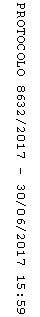 